                Παρακαλούμε όπως κατά την προσεχή συνεδρίαση του Δημοτικού Συμβουλίου,  συμπεριλάβετε και το θέμα της έγκρισης της συμμετοχής του Δήμου Καλλιθέας ως επικεφαλής εταίρος στο πρόγραμμα της Ευρωπαϊκής Ένωσης Erasmus+ «Βασική Δράση 2 – Στρατηγικές συμπράξεις στο τομέα της νεολαίας» εξουσιοδότηση του τμήματος προγραμματισμού και σχεδιασμού να αναζητήσει εταίρους και του Δημάρχου Καλλιθέας να υπογράψει και να υποβάλλει  όλα τα σχετικά έγγραφα για την υποβολή πρότασης χρηματοδότησης.              Το Erasmus+ είναι το πρόγραμμα της ΕΕ που αφορά τους τομείς της εκπαίδευσης, της κατάρτισης, της νεολαίας και του αθλητισμού για την περίοδο 2014-2020. Η εκπαίδευση, η κατάρτιση, η νεολαία και ο αθλητισμός μπορούν να συνεισφέρουν σημαντικά στην αντιμετώπιση των κοινωνικοοικονομικών αλλαγών, των κύριων προκλήσεων, στις οποίες καλείται να ανταποκριθεί η Ευρώπη ως το τέλος της δεκαετίας, καθώς και να υποστηρίξουν την εφαρμογή της Ευρωπαϊκής Πολιτικής Ατζέντας για την ανάπτυξη, την απασχόληση, την ισότητα και την κοινωνική ένταξη. Η Πρόσκληση της Ευρωπαϊκής Επιτροπής για την υποβολή προτάσεων του Προγράμματος Erasmus+ για το έτος 2018 με αριθμό EAC/A05/2017 (2017/C 361/04),  περιλαμβάνει μεταξύ άλλων την Βασική Δράση (Key Action) 2: Στρατηγικές συμπράξεις στον τομέα της νεολαίας. Μέσω των Στρατηγικών Συμπράξεων δίνεται η δυνατότητα σε οργανισμούς/ιδρύματα/φορείς που δραστηριοποιούνται στους τομείς της εκπαίδευσης, της κατάρτισης και της Νεολαίας σε όλη την Ευρώπη να δημιουργήσουν συνεργασίες για θέματα κοινού ενδιαφέροντος.Στόχος των Στρατηγικών Συμπράξεων είναι η συνεργασία και η δικτύωση των συμμετεχόντων, η ποιότητα και η καινοτομία, η ανταλλαγή καλών πρακτικών, η ανάπτυξη και επικύρωση δεξιοτήτων, η προώθηση της ιδιότητας του ευρωπαίου πολίτη, της επιχειρηματικότητας κα.Μια Στρατηγική Σύμπραξη μπορεί να ανταποκρίνεται στις ανάγκες ενός συγκεκριμένου τομέα ή να είναι διατομεακή.                 Στο πλαίσιο της ανωτέρω Βασικής Δράσης 2, ο Δήμος Καλλιθέας προτίθεται να συμμετάσχει στην κατάθεση πρότασης χρηματοδότησης προκειμένου να οργανώσει μια στρατηγική για την ευαισθητοποίηση εκπαιδευτικών, γονέων και παιδιών/νέων σε θέματα που αφορούν τη χρήση αλκοόλ. Στόχος του προγράμματος είναι μέσω της συμμετοχής όλων μας να θωρακίσουμε τη νεολαία μας από πιθανούς κινδύνους που αντιμετωπίζουν ή θα αντιμετωπίσουν στο μέλλον της ζωής τους και να τους επιδείξουμε τρόπους να προστατευτούν. Αυτό θα επιτευχθεί μέσα από προγράμματα εκπαίδευσης των εκπαιδευτικών και των γονέων και  προγράμματα  την ενημέρωση των νέων.Οι κύριες δράσεις του προτεινόμενου έργου είναι οι εξής:•	Καμπάνια ευαισθητοποίησης•	Δημιουργία εργαλείων εκπαίδευσης•	Εκπαίδευση ομάδων στόχου•	Διαδραστική πλατφόρμα Επικοινωνίας-Ενημέρωσης-Δικτύωσης-Μάθησης -Κινητοποίησης•	Ανταλλαγή τεχνογνωσίας με βάση τις ευρωπαϊκές καλές πρακτικές•	Δημιουργία φυλλαδίων και άλλων οπτικό- ακουστικών μέσων και οδηγού καλής πρακτικής για μελλοντική χρήση εξουσιοδότηση του τμήματος προγραμματισμού και σχεδιασμού να αναζητήσει εταίρους και του Δημάρχου  Καλλιθέας να υπογράψει  και να υποβάλλει  όλα τα σχετικά έγγραφα για την υποβολή πρότασης χρηματοδότησης..  Το πρόγραμμα προβλέπεται να διαρκέσει 36 μήνεςΗ συνολική χρηματοδότηση που θα αιτηθούμε ανέρχεται στα  450.000 ευρώ..Οι μέχρι σήμερα εταίροι για το προτεινόμενο πρόγραμμα είναι  Δήμος Καλλιθέας ως επικεφαλής εταίρος Πάντειο ΠανεπιστήμιοΔήμος Χάσκοβο (αδελφοποιημένη πόλη)  Από το πρόγραμμα όμως απαιτείται και η εύρεση εταίρου από τουλάχιστον μία ακόμα χώρα της Ευρωπαϊκής Ένωσης. Έχοντας υπόψη τα παραπάνω σας παρακαλούμε όπως :Εγκρίνετε τη συμμετοχή του Δήμου Καλλιθέας ως επικεφαλή εταίρου στο πρόγραμμα Erasmus+ «Βασική Δράση 2 – Στρατηγικές συμπράξεις στο τομέα της νεολαίας»  Εξουσιοδοτήσετε το τμήμα προγραμματισμού και σχεδιασμού να αναζητήσει εταίρους για το πρόγραμμα καιΕξουσιοδοτήσετε το Δήμαρχο  Καλλιθέας να υπογράψει  και να υποβάλλει  όλα τα σχετικά έγγραφα για την υποβολή πρότασης χρηματοδότησης. 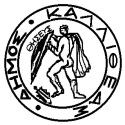 ΕΛΛΗΝΙΚΗ ΔΗΜΟΚΡΑΤΙΑΠΕΡΙΦΕΡΕΙΑ ΑΤΤΙΚΗΣΔΗΜΟΣ ΚΑΛΛΙΘΕΑΣΓΡΑΦΕΙΟ ΔΗΜΑΡΧΟΥΓΡΑΦΕΙΟ ΔΗΜΑΡΧΟΥΓΡΑΦΕΙΟ ΔΗΜΑΡΧΟΥΤΜΗΜΑ Προγραμματισμού & ΣχεδιασμούΤΜΗΜΑ Προγραμματισμού & ΣχεδιασμούΤΜΗΜΑ Προγραμματισμού & ΣχεδιασμούΔιεύθυνση:Διεύθυνση:Ματζαγριωτάκη 76 Καλλιθέα 17676Ματζαγριωτάκη 76 Καλλιθέα 17676Πληροφορίες:Πληροφορίες:Μ. ΨυχογυιούΚαλλιθέα, 03-04-2018Τηλέφωνο:Τηλέφωνο:213 2070434Fax:Fax:Αρ.Πρ.:21528E-mail:E-mail:dm_program@kallithea.grΠρος:Τον Πρόεδρο του Δημοτικού ΣυμβουλίουΘέμα:Έγκριση συμμετοχής του Δήμου Καλλιθέας ως επικεφαλής εταίρος στο πρόγραμμα  της Ευρωπαϊκής Ένωσης Erasmus+ «Βασική Δράση 2 – Στρατηγικές συμπράξεις στο τομέα της νεολαίας» εξουσιοδότηση του τμήματος προγραμματισμού και σχεδιασμού να αναζητήσει εταίρους και του Δημάρχου  Καλλιθέας να υπογράψει  και να υποβάλλει όλα τα σχετικά έγγραφα για την υποβολή πρότασης χρηματοδότησης.Έγκριση συμμετοχής του Δήμου Καλλιθέας ως επικεφαλής εταίρος στο πρόγραμμα  της Ευρωπαϊκής Ένωσης Erasmus+ «Βασική Δράση 2 – Στρατηγικές συμπράξεις στο τομέα της νεολαίας» εξουσιοδότηση του τμήματος προγραμματισμού και σχεδιασμού να αναζητήσει εταίρους και του Δημάρχου  Καλλιθέας να υπογράψει  και να υποβάλλει όλα τα σχετικά έγγραφα για την υποβολή πρότασης χρηματοδότησης.Έγκριση συμμετοχής του Δήμου Καλλιθέας ως επικεφαλής εταίρος στο πρόγραμμα  της Ευρωπαϊκής Ένωσης Erasmus+ «Βασική Δράση 2 – Στρατηγικές συμπράξεις στο τομέα της νεολαίας» εξουσιοδότηση του τμήματος προγραμματισμού και σχεδιασμού να αναζητήσει εταίρους και του Δημάρχου  Καλλιθέας να υπογράψει  και να υποβάλλει όλα τα σχετικά έγγραφα για την υποβολή πρότασης χρηματοδότησης.Έγκριση συμμετοχής του Δήμου Καλλιθέας ως επικεφαλής εταίρος στο πρόγραμμα  της Ευρωπαϊκής Ένωσης Erasmus+ «Βασική Δράση 2 – Στρατηγικές συμπράξεις στο τομέα της νεολαίας» εξουσιοδότηση του τμήματος προγραμματισμού και σχεδιασμού να αναζητήσει εταίρους και του Δημάρχου  Καλλιθέας να υπογράψει  και να υποβάλλει όλα τα σχετικά έγγραφα για την υποβολή πρότασης χρηματοδότησης.Ο Δήμαρχος ΚαλλιθέαςΔημήτριος ΚάρναβοςΣυνημμένα:Πρόσκληση της  Ευρωπαϊκής Επιτροπής για την υποβολή προτάσεων του Προγράμματος Erasmus+ για το έτος 2018 με αριθμό EAC/A05/2017 (2017/C 361/04).Κοινοποίηση:- Γραφείο Δημάρχου- Γραφείο Γενικού Γραμματέα- Γραφείο Δημάρχου- Γραφείο Γενικού ΓραμματέαΕσωτ.διανομή:- Αυτοτελές Τμήμα Προγραμματισμού και Σχεδιασμού- Αυτοτελές Τμήμα Προγραμματισμού και Σχεδιασμού